ESPS Manuscript NO: 17566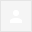 InboxxApr 19 (1 day ago)Dear Dr. Ingle,Thank you very much for conducting a peer review of ESPS Manuscript NO: 17566 that was submitted for consideration for publication in the World Journal of Gastroenterology. We have received your review comments and would like to extend our invitation to you for continued participation as a peer reviewer for future manuscripts submitted to the World Journal of Gastroenterology.Your review comments are the basis upon which our decision is made to accept or reject a manuscript for publication. In deference to your time and expert contributions, all peer reviewers are acknowledged on the Express Submission and Peer-review System (ESPS) website. You can index your review ranks, records and names by clicking the following link: http://www.wjgnet.com/ESPS/highlyInfluentialPeerReviewers.aspx. In addition, you can track the status of all the manuscripts you have peer reviewed by logging in to the ESPS at http://www.wjgnet.com/esps/trackmembermanuscript.aspx and entering your Number ID: 02445239 and your e-mail: dr.sachiningle@gmail.com.We welcome you to submit your high-quality original articles to any of the World series journals published by the Baishideng Publishing Group (BPG). Your status as an important contributor to the ESPS is also acknowledged by our waiving of the publication fee for "Review Articles" authored and submitted by you that are accepted for publication in the BPG journals. Please indicate your Number ID: 02445239 in the cover letter when you submit a Review Article.BPG practices an open access and peer review publishing model. Our goals are to maximize the benefits of peer review for our readers, authors, peer reviewers and editors by providing an open internet-based platform that supports the productive exchange of information regarding the research findings published in our journals, as well as presents the latest scientific knowledge to the public. Our journals cover a wide range of topics, including anesthesiology, biochemistry and molecular biology, cardiology, critical care medicine, dentistry and stomatology, dermatology, diabetes, experimental medicine, gastroenterology and hepatology, hematology, immunology, infectious diseases, medical genetics, medical imaging, methodology, nephrology, neurology, obstetrics and gynecology, oncology, ophthalmology, orthopedics, otorhinolaryngology, pediatrics, pharmacology, psychiatry, respirology, rheumatology, surgery, translational medicine, transplantation, urology and virology.Thanks again for actively reviewing our manuscripts!If you have any questions regarding the peer review process or the ESPS, please feel free to contact us via e-mail at: esps@wjgnet.com or online at the Help Desk: http://www.wjgnet.com/esps/helpdesk.aspx.Best regards,Lian-Sheng Ma, President and Company Editor-in-ChiefBaishideng Publishing Group Inc8226 Regency Drive, Pleasanton, CA 94588-3144, USATelephone: +1-925-223-8242Fax: +1-925-223-8243E-mail: l.s.ma@wjgnet.comHelp desk: http://www.wjgnet.com/esps/helpdesk.aspxhttp://www.wjgnet.comDear Dr. Ingle,Thank you very much for conducting a peer review of ESPS Manuscript NO: 17566 that was submitted for consideration for publication in the World Journal of Gastroenterology. We have received your review comments and would like to extend our invitation to you for continued participation as a peer reviewer for future manuscripts submitted to the World Journal of Gastroenterology.Your review comments are the basis upon which our decision is made to accept or reject a manuscript for publication. In deference to your time and expert contributions, all peer reviewers are acknowledged on the Express Submission and Peer-review System (ESPS) website. You can index your review ranks, records and names by clicking the following link: http://www.wjgnet.com/ESPS/highlyInfluentialPeerReviewers.aspx. In addition, you can track the status of all the manuscripts you have peer reviewed by logging in to the ESPS at http://www.wjgnet.com/esps/trackmembermanuscript.aspx and entering your Number ID: 02445239 and your e-mail: dr.sachiningle@gmail.com.We welcome you to submit your high-quality original articles to any of the World series journals published by the Baishideng Publishing Group (BPG). Your status as an important contributor to the ESPS is also acknowledged by our waiving of the publication fee for "Review Articles" authored and submitted by you that are accepted for publication in the BPG journals. Please indicate your Number ID: 02445239 in the cover letter when you submit a Review Article.BPG practices an open access and peer review publishing model. Our goals are to maximize the benefits of peer review for our readers, authors, peer reviewers and editors by providing an open internet-based platform that supports the productive exchange of information regarding the research findings published in our journals, as well as presents the latest scientific knowledge to the public. Our journals cover a wide range of topics, including anesthesiology, biochemistry and molecular biology, cardiology, critical care medicine, dentistry and stomatology, dermatology, diabetes, experimental medicine, gastroenterology and hepatology, hematology, immunology, infectious diseases, medical genetics, medical imaging, methodology, nephrology, neurology, obstetrics and gynecology, oncology, ophthalmology, orthopedics, otorhinolaryngology, pediatrics, pharmacology, psychiatry, respirology, rheumatology, surgery, translational medicine, transplantation, urology and virology.Thanks again for actively reviewing our manuscripts!If you have any questions regarding the peer review process or the ESPS, please feel free to contact us via e-mail at: esps@wjgnet.com or online at the Help Desk: http://www.wjgnet.com/esps/helpdesk.aspx.Best regards,Lian-Sheng Ma, President and Company Editor-in-ChiefBaishideng Publishing Group Inc8226 Regency Drive, Pleasanton, CA 94588-3144, USATelephone: +1-925-223-8242Fax: +1-925-223-8243E-mail: l.s.ma@wjgnet.comHelp desk: http://www.wjgnet.com/esps/helpdesk.aspxhttp://www.wjgnet.comDear Dr. Ingle,Thank you very much for conducting a peer review of ESPS Manuscript NO: 17566 that was submitted for consideration for publication in the World Journal of Gastroenterology. We have received your review comments and would like to extend our invitation to you for continued participation as a peer reviewer for future manuscripts submitted to the World Journal of Gastroenterology.Your review comments are the basis upon which our decision is made to accept or reject a manuscript for publication. In deference to your time and expert contributions, all peer reviewers are acknowledged on the Express Submission and Peer-review System (ESPS) website. You can index your review ranks, records and names by clicking the following link: http://www.wjgnet.com/ESPS/highlyInfluentialPeerReviewers.aspx. In addition, you can track the status of all the manuscripts you have peer reviewed by logging in to the ESPS at http://www.wjgnet.com/esps/trackmembermanuscript.aspx and entering your Number ID: 02445239 and your e-mail: dr.sachiningle@gmail.com.We welcome you to submit your high-quality original articles to any of the World series journals published by the Baishideng Publishing Group (BPG). Your status as an important contributor to the ESPS is also acknowledged by our waiving of the publication fee for "Review Articles" authored and submitted by you that are accepted for publication in the BPG journals. Please indicate your Number ID: 02445239 in the cover letter when you submit a Review Article.BPG practices an open access and peer review publishing model. Our goals are to maximize the benefits of peer review for our readers, authors, peer reviewers and editors by providing an open internet-based platform that supports the productive exchange of information regarding the research findings published in our journals, as well as presents the latest scientific knowledge to the public. Our journals cover a wide range of topics, including anesthesiology, biochemistry and molecular biology, cardiology, critical care medicine, dentistry and stomatology, dermatology, diabetes, experimental medicine, gastroenterology and hepatology, hematology, immunology, infectious diseases, medical genetics, medical imaging, methodology, nephrology, neurology, obstetrics and gynecology, oncology, ophthalmology, orthopedics, otorhinolaryngology, pediatrics, pharmacology, psychiatry, respirology, rheumatology, surgery, translational medicine, transplantation, urology and virology.Thanks again for actively reviewing our manuscripts!If you have any questions regarding the peer review process or the ESPS, please feel free to contact us via e-mail at: esps@wjgnet.com or online at the Help Desk: http://www.wjgnet.com/esps/helpdesk.aspx.Best regards,Lian-Sheng Ma, President and Company Editor-in-ChiefBaishideng Publishing Group Inc8226 Regency Drive, Pleasanton, CA 94588-3144, USATelephone: +1-925-223-8242Fax: +1-925-223-8243E-mail: l.s.ma@wjgnet.comHelp desk: http://www.wjgnet.com/esps/helpdesk.aspxhttp://www.wjgnet.comDear Dr. Ingle,Thank you very much for conducting a peer review of ESPS Manuscript NO: 17566 that was submitted for consideration for publication in the World Journal of Gastroenterology. We have received your review comments and would like to extend our invitation to you for continued participation as a peer reviewer for future manuscripts submitted to the World Journal of Gastroenterology.Your review comments are the basis upon which our decision is made to accept or reject a manuscript for publication. In deference to your time and expert contributions, all peer reviewers are acknowledged on the Express Submission and Peer-review System (ESPS) website. You can index your review ranks, records and names by clicking the following link: http://www.wjgnet.com/ESPS/highlyInfluentialPeerReviewers.aspx. In addition, you can track the status of all the manuscripts you have peer reviewed by logging in to the ESPS at http://www.wjgnet.com/esps/trackmembermanuscript.aspx and entering your Number ID: 02445239 and your e-mail: dr.sachiningle@gmail.com.We welcome you to submit your high-quality original articles to any of the World series journals published by the Baishideng Publishing Group (BPG). Your status as an important contributor to the ESPS is also acknowledged by our waiving of the publication fee for "Review Articles" authored and submitted by you that are accepted for publication in the BPG journals. Please indicate your Number ID: 02445239 in the cover letter when you submit a Review Article.BPG practices an open access and peer review publishing model. Our goals are to maximize the benefits of peer review for our readers, authors, peer reviewers and editors by providing an open internet-based platform that supports the productive exchange of information regarding the research findings published in our journals, as well as presents the latest scientific knowledge to the public. Our journals cover a wide range of topics, including anesthesiology, biochemistry and molecular biology, cardiology, critical care medicine, dentistry and stomatology, dermatology, diabetes, experimental medicine, gastroenterology and hepatology, hematology, immunology, infectious diseases, medical genetics, medical imaging, methodology, nephrology, neurology, obstetrics and gynecology, oncology, ophthalmology, orthopedics, otorhinolaryngology, pediatrics, pharmacology, psychiatry, respirology, rheumatology, surgery, translational medicine, transplantation, urology and virology.Thanks again for actively reviewing our manuscripts!If you have any questions regarding the peer review process or the ESPS, please feel free to contact us via e-mail at: esps@wjgnet.com or online at the Help Desk: http://www.wjgnet.com/esps/helpdesk.aspx.Best regards,Lian-Sheng Ma, President and Company Editor-in-ChiefBaishideng Publishing Group Inc8226 Regency Drive, Pleasanton, CA 94588-3144, USATelephone: +1-925-223-8242Fax: +1-925-223-8243E-mail: l.s.ma@wjgnet.comHelp desk: http://www.wjgnet.com/esps/helpdesk.aspxhttp://www.wjgnet.comDear Dr. Ingle,Thank you very much for conducting a peer review of ESPS Manuscript NO: 17566 that was submitted for consideration for publication in the World Journal of Gastroenterology. We have received your review comments and would like to extend our invitation to you for continued participation as a peer reviewer for future manuscripts submitted to the World Journal of Gastroenterology.Your review comments are the basis upon which our decision is made to accept or reject a manuscript for publication. In deference to your time and expert contributions, all peer reviewers are acknowledged on the Express Submission and Peer-review System (ESPS) website. You can index your review ranks, records and names by clicking the following link: http://www.wjgnet.com/ESPS/highlyInfluentialPeerReviewers.aspx. In addition, you can track the status of all the manuscripts you have peer reviewed by logging in to the ESPS at http://www.wjgnet.com/esps/trackmembermanuscript.aspx and entering your Number ID: 02445239 and your e-mail: dr.sachiningle@gmail.com.We welcome you to submit your high-quality original articles to any of the World series journals published by the Baishideng Publishing Group (BPG). Your status as an important contributor to the ESPS is also acknowledged by our waiving of the publication fee for "Review Articles" authored and submitted by you that are accepted for publication in the BPG journals. Please indicate your Number ID: 02445239 in the cover letter when you submit a Review Article.BPG practices an open access and peer review publishing model. Our goals are to maximize the benefits of peer review for our readers, authors, peer reviewers and editors by providing an open internet-based platform that supports the productive exchange of information regarding the research findings published in our journals, as well as presents the latest scientific knowledge to the public. Our journals cover a wide range of topics, including anesthesiology, biochemistry and molecular biology, cardiology, critical care medicine, dentistry and stomatology, dermatology, diabetes, experimental medicine, gastroenterology and hepatology, hematology, immunology, infectious diseases, medical genetics, medical imaging, methodology, nephrology, neurology, obstetrics and gynecology, oncology, ophthalmology, orthopedics, otorhinolaryngology, pediatrics, pharmacology, psychiatry, respirology, rheumatology, surgery, translational medicine, transplantation, urology and virology.Thanks again for actively reviewing our manuscripts!If you have any questions regarding the peer review process or the ESPS, please feel free to contact us via e-mail at: esps@wjgnet.com or online at the Help Desk: http://www.wjgnet.com/esps/helpdesk.aspx.Best regards,Lian-Sheng Ma, President and Company Editor-in-ChiefBaishideng Publishing Group Inc8226 Regency Drive, Pleasanton, CA 94588-3144, USATelephone: +1-925-223-8242Fax: +1-925-223-8243E-mail: l.s.ma@wjgnet.comHelp desk: http://www.wjgnet.com/esps/helpdesk.aspxhttp://www.wjgnet.com